	В соответствии с Федеральным законом от 06.10.2003 № 131-ФЗ «Об общих принципах организации местного самоуправления в Российской Федерации», Уставом муниципального образования Соль-Илецкий городской округ, во исполнение Федерального закона от 05.04.2013 № 44-ФЗ «О контрактной системе в сфере закупок товаров, работ, услуг для обеспечения государственных и муниципальных нужд», Указа Губернатора Оренбургской области от 04.09.2017 № 470-ук «О мерах по повышению ответственности заказчиков Оренбургской области за несвоевременную оплату по контрактам и гражданско-правовым договорам», в целях повышения ответственности заказчиков Соль-Илецкого городского округа за несвоевременную оплату заключенных контрактов и гражданско-правовых договоров и в целях усиления контроля за их своевременной оплатой, постановляю:	1. Внести в постановление администрации муниципального образования Соль-Илецкий городской округ от 27.12.2017 № 3386-п «О мерах по повышению ответственности заказчиков Соль-Илецкого городского округа за несвоевременную оплату по контрактам и гражданско-правовым договорам» следующие изменения:	1.1. пункт 5 постановления изложить в новой редакции:	«5. Контроль за исполнением настоящего постановления возложить на заместителя главы администрации городского округа по экономике, бюджетным отношениям и инвестиционной политике И.Ф. Шайхутдинова.»;	1.2. приложение к постановлению изложить в новой редакции согласно приложению к настоящему постановлению.	2. Контроль за исполнением настоящего постановления возложить на заместителя главы администрации городского округа по экономике, бюджетным отношениям и инвестиционной политике И.Ф. Шайхутдинова.	3. Постановление вступает в силу после его официального опубликования на правовом портале муниципального образования Соль-Илецкий городской округ Оренбургской области» в сети «Интернет» pravo-soliletsk.ru.СОСТАВрабочей группы по рассмотрению вопросов задолженности заказчиков Соль-Илецкого городского округа перед субъектами предпринимательской деятельности 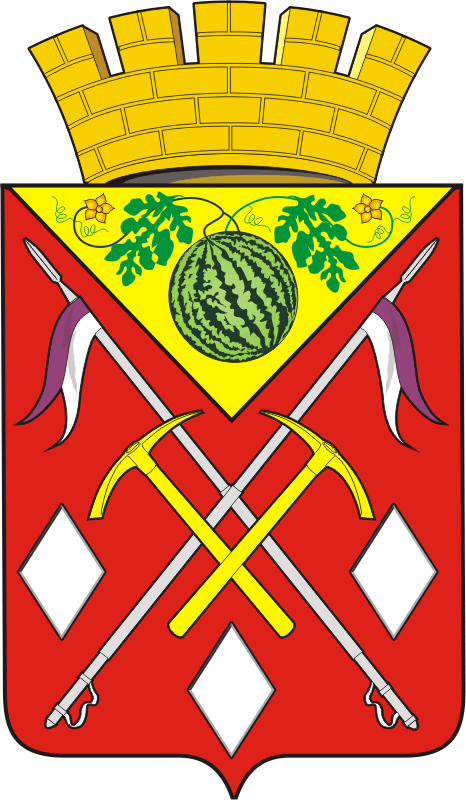 АДМИНИСТРАЦИЯМУНИЦИПАЛЬНОГООБРАЗОВАНИЯСОЛЬ-ИЛЕЦКИЙГОРОДСКОЙ ОКРУГОРЕНБУРГСКОЙ ОБЛАСТИПОСТАНОВЛЕНИЕ14.02.2024 № 343-пО внесении изменений в постановлениеадминистрации муниципального образования Соль-Илецкий городской округ от 27.12.2017 № 3386-п «О мерах по повышению ответственности заказчиков Соль-Илецкого городского округа за несвоевременную оплату по контрактам и гражданско-правовым договорам»Глава муниципального образованияСоль-Илецкий городской округ 				В.И.ДубровинПриложениек постановлениюадминистрации Соль-Илецкого городского округаот 14.02.2024 № 343-пПриложение к постановлениюадминистрации Соль-Илецкого городского округаот 27.12.2017 г. № 3386-пШайхутдинов Ильдар Фанельевич- руководитель рабочей группы,заместитель главы администрации городского округа по экономике, бюджетным отношениям и инвестиционной политикеМакурина Юлия Юрьевна- заместитель руководителя рабочейгруппы, начальник финансовогоуправления администрации городского округаКрымова Людмила Юрьевна- секретарь рабочей группы, начальник отдела казначейского исполнения бюджета финансового управления администрации городского округаЧлены рабочей группыЧлены рабочей группыАбубакирова Лилия Ахметовна-заместитель главы администрации городского округа по социальным вопросамКолесникова Оксана Анатольевна- главный специалист комитета экономического анализа и прогнозирования администрации городского округаМарковская Виктория Юрьевна- начальник отдела культуры администрации городского округаНикитина Елена Кондратьева- начальник управления образования администрации городского округаНорейкайте Она-Виктория Юозовна- начальник юридического отдела администрации городского округаПолосухин Владимир Николаевич- первый заместитель главы администрации городского округа – заместитель главы администрации городского округа по строительству, транспорту, благоустройству и ЖКХРавилова Ильсияр Габдрахимовна- заместитель начальника – начальник бюджетного отдела финансового управления администрации городского округаСиднев Антон Николаевич- начальник отдела по строительству, транспорту, ЖКХ, дорожному хозяйству, газификации и связи администрации городского округаТерещенко Дмитрий Викторович- начальник отдела внутреннего муниципального финансового контроля администрации городского округаТулаев Сергей Александрович- председатель комитета экономического анализа и прогнозирования администрации Соль-Илецкого городского округа